ФЕДЕРАЛЬНОЕ АГЕНТСТВО ЖЕЛЕЗНОДОРОЖНОГО ТРАНСПОРТА Федеральное государственное бюджетное образовательное учреждение высшего образования«Петербургский государственный университет путей сообщения Императора Александра I»(ФГБОУ ВО ПГУПС)Кафедра «Экономика транспорта»УТВЕРЖДАЮПроректор по учебной работе __________________ Л.С. Блажко«____» _______________ 2016 г.ПРОГРАММАпроизводственной практики«ПРАКТИКА ПО ПОЛУЧЕНИЮ ПРОФЕССИОНАЛЬНЫХ УМЕНИЙ И ОПЫТА ПРОФЕССИОНАЛЬНОЙ ДЕЯТЕЛЬНОСТИ  (В ТОМ ЧИСЛЕ ТЕХНОЛОГИЧЕСКАЯ)» (Б2.П.3)для направления38.04.01 «Экономика» по магистерской программе «Управление проектами: анализ, инвестиции, технология реализации» Форма обучения – очная, заочнаяСанкт-Петербург2019ЛИСТ СОГЛАСОВАНИЙ Программа рассмотрена и обсуждена на заседании кафедры«Экономика транспорта»Протокол № 5 от  06 февраля  2019 г.1. Вид практики, тип и способы ее проведенияПрограмма составлена в соответствии с ФГОС ВО, утвержденным «30» марта 2015 г., приказ № 321 по направлению 38.04.01 «Экономика», по практике «Производственная по получению профессиональных умений и опыта профессиональной деятельности (в том числе технологическая)» (Б2.П.3)Вид практики – производственная.Тип практики: практика по получению профессиональных умений и опыта профессиональной деятельности (в том числе технологическая).Способ проведения практики – стационарная, выездная.Практика проводится дискретно по срокам проведения практик – путем выделения в календарном учебном графике непрерывного периода учебного времени.Практика проводится на предприятиях (в организациях) и научно-исследовательских подразделениях железнодорожного транспорта, транспортного строительства и других отраслей экономики, а также в структурных подразделениях университетского комплекса соответствующих направлению подготовки.Задачами проведения практики являются:закрепление теоретических и практических знаний, полученных обучающимся при изучении профессиональных и специальных дисциплин;ознакомление с организационной структурой компании, ее основными бизнес-процессами и существующими механизмами проектного управления;сбор, систематизация, обработка фактического материала по теме магистерской диссертации;подготовка аналитических материалов по теме исследования.2. Перечень планируемых результатов обучения при прохождении практики, соотнесенных с планируемыми результатами освоения основной профессиональной образовательной программыПланируемыми результатами прохождения практики является приобретение знаний, умений, навыков и опыта деятельности.В результате прохождения практики обучающийся должен:ЗНАТЬ:основные нормативные документы по направлениям производственно-хозяйственной деятельности подразделения (службы);организационную структуру предприятия и методы принятия управленческих решений;методики и  критерии оценки социально-экономической эффективности проектной деятельности организации; состав и порядок разработки проектной документации.УМЕТЬ:осуществлять сбор, анализ и обработку данных, необходимых для решения поставленных экономических задач;проводить технико-экономический анализ результатов производственно-хозяйственной деятельности организации, формулировать выводы и давать оценку полученных результатов;выбирать подходящие информационные технологии для решения проектных задач.ВЛАДЕТЬ:навыками выполнения определенных видов профессиональной деятельности;навыками планирования производственно-хозяйственной деятельности;навыками работы в информационных системах управления проектами;способностью компьютерной обработки и анализа полученных данных по проектной деятельности;представлением информации, формированием и оформлением отчетов по практике.опытом организационно-управленческой деятельности;опытом проектно-экономической деятельности.Приобретенные знания, умения, навыки и опыт деятельности, характеризующие формирование компетенций, осваиваемых при прохождении данной практики, позволяют решать профессиональные задачи, приведенные в соответствующем перечне по видам профессиональной деятельности в п. 2.4 общей характеристики основной профессиональной образовательной программы (ОПОП).Прохождение практики направлено на формирование следующих профессиональных компетенций (ПК), соответствующих видам профессиональной деятельности, на которые ориентирована программа магистратуры:организационно-управленческая деятельность:способность руководить экономическими службами и подразделениями на предприятиях и организациях различных форм собственности, в органах государственной и муниципальной власти (ПК-11);способность разрабатывать варианты управленческих решений и обосновывать их выбор на основе критериев социально-экономической эффективности (ПК-12).Проведение производственной практики направлено на формирование следующих дополнительных профессиональных компетенций (ДПК):проектно-экономическая деятельность:способность анализировать, развивать и внедрять организационные структуры управления проектами в компании (ДПК-1);способность использовать современные информационные технологии при реализации методов проектного управления (ДПК-3).Область профессиональной деятельности обучающихся, прошедших данную практику, приведена в п. 2.1 общей характеристики ОПОП.Объекты профессиональной деятельности обучающихся, прошедших данную практику, приведены в п. 2.2 общей характеристики ОПОП. 3. Место практики в структуре основной профессиональной образовательной программыПроизводственная практика «Практика по получению профессиональных умений и опыта профессиональной деятельности (в том числе технологическая)» (Б2.П.3) относится к Блоку 2 «Практики, в том числе научно-исследовательская работа (НИР)» и является обязательной.4. Объем практики и ее продолжительностьДля очной формы обучения:Для заочной формы обучения: Примечания: «Форма контроля знаний» – зачет с оценкой (З*).5. Содержание практикиДля очной и заочной форм обучения: 6. Формы отчетностиПо итогам практики обучающимся составляется отчет с учетом индивидуального задания, выданного руководителем практики от Университета.Структура отчета по практике представлена в фонде оценочных средств кафедры «Экономика транспорта».После прибытия на предприятие и оформления направления на практику в отделе кадров (отделе управления персоналом), обучающийся направляет в электронном виде отсканированное направление на практику с отметкой о прибытии в адрес руководителя по практике кафедры, ответственной за организацию практики. После завершения практики, предприятие ставит отметку об убытии с практики в направлении на практику.Направление на практику с отметками предприятия о прибытии и убытии обучающегося на практику, сдается на кафедру, ответственную за организацию практики.7. Фонд оценочных средств для проведения промежуточной аттестации обучающихся по практикеФонд оценочных средств по практике является неотъемлемой частью программы практики и представлен отдельным документом, рассмотренным на заседании кафедры и утвержденным заведующим кафедрой.8. Перечень основной и дополнительной учебной литературы, нормативно-правовой документации и других изданий, необходимых для проведения практики8.1 Перечень основной учебной литературы, необходимой для прохождения практикиКосолапова М. В. Комплексный экономический анализ хозяйственной деятельности [Электронный ресурс] — Москва: Дашков и К, 2014 г.— 248 с. —Электронное издание. — ISBN 978-5-394-00588-6— Режим доступа:http://ibooks.ru/product.php?productid=342432Лихтенштейн, В.Е. Новые подходы в экономике. [Электронный ресурс] / В.Е. Лихтенштейн, Г.В. Росс. — Электрон. дан. — М. : Финансы и статистика, 2014. — 160 с. — Режим доступа: http://e.lanbook.com/book/69178 — Загл. с экрана. Ковалев, А.П. Управление имуществом на предприятии [Электронный ресурс] : учебник. — Электрон. дан. — М. : Финансы и статистика, 2014. — 272 с. — Режим доступа: http://e.lanbook.com/books/element.php?pl1_id=69168 — Загл. с экрана.Новиков, Ю.Н. Подготовка и защита бакалаврской работы, магистерской диссертации, дипломного проекта [Электронный ресурс] : учеб. пособие — Электрон. дан. — Санкт-Петербург : Лань, 2017. — 32 с. — Режим доступа: https://e.lanbook.com/book/94211. — Загл. с экрана.8.2 Перечень дополнительной учебной литературы, необходимой для прохождения практики1. Экономика железнодорожного транспорта [Электронный ресурс] : учебник. — Электрон. дан. — М. : УМЦ ЖДТ (Учебно-методический центр по образованию на железнодорожном транспорте), 2011. — 676 с. — Режим доступа: http://e.lanbook.com/books/element.php?pl1_id=59090 — Загл. с экрана.2. Казакова, Н.А. Экономический анализ в оценке бизнеса и управлении инвестиционной привлекательностью компании [Электронный ресурс] : учебное пособие. — Электрон. дан. — М. : Финансы и статистика, 2009. — 240 с. — Режим доступа: http://e.lanbook.com/books/element.php?pl1_id=5332 — Загл. с экрана.3. Собенин, Л.А. Организация, планирование и управление локомотиворемонтным производством [Электронный ресурс] : учебное пособие / Л.А. Собенин, А.А. Зайцев, Б.А. Чмыхов. — Электрон. дан. — М. : УМЦ ЖДТ (Учебно-методический центр по образованию на железнодорожном транспорте), 2006. — 440 с. — Режим доступа: http://e.lanbook.com/books/element.php?pl1_id=59208 — Загл. с экрана.4. Терешина, Н.П. Эффективность корпоративного управления на железнодорожном транспорте [Электронный ресурс] : учебное пособие / Н.П. Терешина, А.В. Сорокина. — Электрон. дан. — М. : УМЦ ЖДТ (Учебно-методический центр по образованию на железнодорожном транспорте), 2009. — 206 с. — Режим доступа: http://e.lanbook.com/books/element.php?pl1_id=59092 — Загл. с экрана.5. Гукова, А.В. Управление предприятием: финансовые и инвестиционные решения [Электронный ресурс] : учебное пособие / А.В. Гукова, И.Д. Аникина, Р.С. Беков. — Электрон.дан. — М. : Финансы и статистика, 2014. — 185 с. — Режим доступа: http://e.lanbook.com/books/element.php?pl1_id=69138 — Загл. с экрана.6. Грибов, В.Д. Экономика предприятия: Учебник. Практикум [Электронный ресурс] : учебник / В.Д. Грибов, В.П. Грузинов. — Электрон. дан. — М. : Финансы и статистика, 2014. — 400 с. — Режим доступа: http://e.lanbook.com/books/element.php?pl1_id=69134 — Загл. с экрана.7. Давыдов, А.В. Нормирование рабочего времени работников умственного труда на железнодорожном транспорте [Электронный ресурс] : учебное пособие. — Электрон. дан. — М. : УМЦ ЖДТ (Учебно-методический центр по образованию на железнодорожном транспорте), 2015. — 209 с. — Режим доступа: http://e.lanbook.com/books/element.php?pl1_id=80000 — Загл. с экрана.8.3 Перечень нормативно-правовой документации, необходимой для прохождения практики1.	Закон Российской Федерации «Об образовании» от 10.07.1992 г. №3266-1 (ред. от 18.07.2011 г.).2.	Трудовой кодекс. Федеральный закон № 197-ФЗ (ред. от 23.04.2012 г.).3.	Постановление Правительства Российской Федерации от 14.02.2008 г. №71 «Об утверждении Типового положения об образовательном учреждении высшего профессионального образования (высшем учебном заведении) Российской Федерации».4.	Федеральный государственный образовательный стандарт высшего профессионального образования по направлению подготовки 38.04.01 Экономика (утвержден приказом Министерства образования и науки РФ приказ № 321 от 30 марта 2015 г).5. Положение о порядке проведения практики студентов образовательных учреждений высшего профессионального образования (утверждено приказом Министерства образования Российской Федерации от 25 марта 2003 г. № 1154)8.4 Другие издания, необходимые для прохождения практики1. Библиографическое описание. Общие требования и правила оформления. ГОСТ 7.1-2003, введен 01.07.2004 г.2. Общие требования к текстовым документам. ГОСТ 2.105-95 ЕСКД от 01.07.1996 (в ред. от 22.06.2006 г.)9. Перечень ресурсов информационно-телекоммуникационной сети «Интернет», необходимых для прохождения практикиЛичный кабинет обучающегося и электронная информационно-образовательная среда. [Электронный ресурс]. – Режим доступа: http://sdo.pgups.ru/  (для доступа к полнотекстовым документам требуется авторизация).  Информационно-правовой портал ГАРАНТ [Электронный ресурс] – Режим доступа: http://base.garant.ru, свободный.Информационный портал Стройинформ [Электронный ресурс] - режим доступа –  http://files.stroyinf.ru, свободный. — Загл. с экрана.Онлайн версия нормативной базы «КонсультантПлюс» [Электронный ресурс]. - Режим доступа: http://www.consultant.ru, свободный. — Загл. с экрана.Дополнительный перечень ресурсов информационно-телекоммуникационной сети «Интернет», необходимых для проведения практики, определяется руководителем практики.10. Перечень информационных технологий, используемых при проведении практики, включая перечень программного обеспечения и информационных справочных системСистемой информационного обеспечения практики предусматриваются использование единой автоматизированной информационной системы управления Университета (ЕАИСУ) для учета прохождения практики обучающимися.Перечень информационных технологий, используемых при проведении практики:технические средства (компьютерная техника, наборы демонстрационного оборудования); методы обучения с использованием информационных технологий (демонстрация мультимедийных материалов);электронная информационно-образовательная среда Петербургского государственного университета путей сообщения Императора Александра I [Электронный ресурс]. Режим доступа:  http://sdo.pgups.ru.Производственная практика по получению профессиональных умений и опыта профессиональной деятельности обеспечена необходимым комплектом лицензионного программного обеспечения, установленного на технических средствах, размещенных в специальных помещениях и помещениях для самостоятельной работы:Операционная система Windows;MS Office.11. Описание материально-технической базы, необходимой для проведения практикиМатериально-техническая база, необходимая для осуществления образовательного процесса по производственной практике включает в свой состав специальные помещения:учебные аудитории для проведения групповых и индивидуальных консультаций и промежуточной аттестации; помещения выполнения индивидуального задания по практике;помещения для хранения и профилактического обслуживания технических средств обучения. Специальные помещения укомплектованы средствами обучения, служащими для представления учебной информации большой аудитории.Для проведения подготовительного этапа практики (организационного собрания) предлагаются наборы демонстрационного оборудования (в том числе переносной проектор и белая маркерная доска/белая стена).Помещение для самостоятельной работы обучающихся (ауд. 7-423) оснащено компьютерной техникой с возможностью подключения к сети «Интернет» и обеспечением доступа в электронную информационно-образовательную среду организации.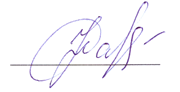 Разработчик программы, доцент  						Н.В. Сакс«06»  февраля  2019 г.Заведующий кафедрой«Экономика транспорта»____________Н.А. Журавлева«06 »      февраля       2019 г.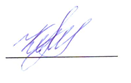 Председатель методической комиссии факультета «Экономика и менеджмент»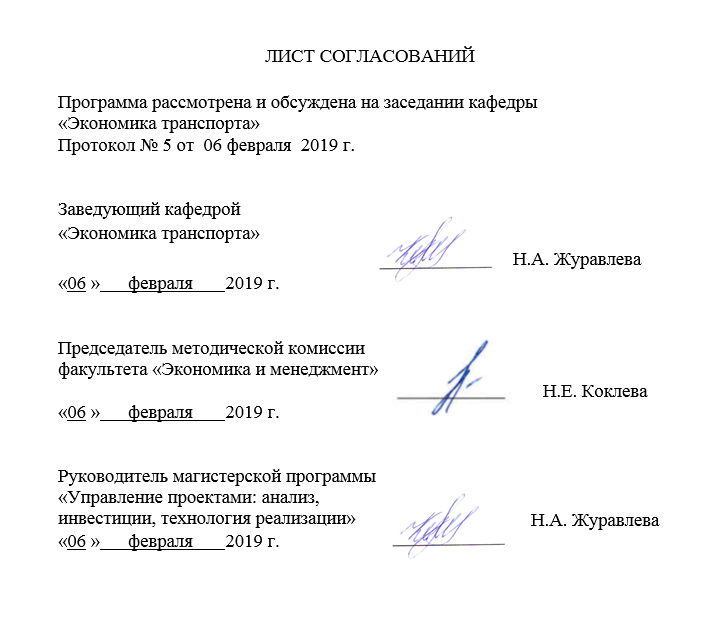 __________Н.Е. Коклева«06 »      февраля       2019 г.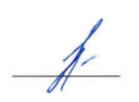 Руководитель магистерской программы«Управление проектами: анализ, инвестиции, технология реализации»__________Н.А. Журавлева«06 »      февраля       2019 г.Вид учебной работыВсего часовСеместрВид учебной работыВсего часов4Форма контроля знанийЗ*З*Общая трудоемкость: час / з.е.324/9324/9Продолжительность практики: неделя66Вид учебной работыВсего часовКурсВид учебной работыВсего часов3Форма контроля знанийЗ*З*Общая трудоемкость: час / з.е.324/9324/9Продолжительность практики: неделя66Вид учебной работыФорма и место проведенияРезультат (форма отчета)1. ПодготовительныйОрганизационное собрание, кафедра «Экономика транспорта»Направление на практику2. Учебно-производственный(основной)Выполнение программы практики, оформление отчета по практике, объект практикиОтчет по практике3. Заключительный (отчетный)Подготовка к защите отчета, кафедра «Экономика транспорта»Защита отчета